ATTACHMENT A-2: Survey (Spanish)USDA CNPP Brand Health 2023 BaselineSCREEN 1: LANGUAGE PREFERENCEYou can take this survey in English or Spanish.  Which would you prefer?Ud. puede completar esta encuesta en Ingles o en Español, cual prefiere?English/InglesEspañol/SpanishNeither/Ninguno 	TERMINATESCREEN 2: PRIVACY ACT STATEMENTAutoridad legal: El USDA está autorizado a recopilar esta información en virtud de 42 USC 12651d (b)(13), (14) y (c)(11).Objetivo: Esta información se utilizará para informar una campaña de concientización para aumentar la familiaridad y el eventual interés en participar en los programas del USDA.Uso de rutina: La información puede ser divulgada para cualquier uso permitido por la ley. La información solo se utilizará en conjunto sin datos de identificación personal y, por lo tanto, no está sujeta a la Ley de Privacidad.Divulgación: Toda la información se recopilará de forma privada y solo se informará de forma anónima, sin ninguna asociación con su información o datos personales. Cualquier información que permita la identificación de una persona se protegerá y solo será utilizada por las personas que participen en la encuesta y únicamente a los efectos de esta, salvo que la ley establezca lo contrario.La participación en esta investigación es voluntaria y no hay multas por negarse a responder a cualquier pregunta. Sin embargo, su cooperación en la obtención de esta información tan necesaria es sumamente importante para asegurar la integridad de los resultados. Para continuar, haga clic en SIGUIENTE.SCREEN 3: CONSENT FORMSe le invita a participar en un estudio de investigación en nombre del Centro de Políticas y Promoción de la Nutrición (Center of Nutrition Policy and Promotion) del Departamento de Agricultura de los Estados Unidos (United States Department of Agriculture, USDA) para dar a conocer una Campaña de Difusión Nacional. Si acepta participar en este estudio, se le pedirá que complete una encuesta en línea. Completar la encuesta le tomará aproximadamente 24 minutos.Es posible que no se beneficie directamente de esta investigación; sin embargo, esperamos que su participación en el estudio pueda ayudar al USDA a determinar cómo comunicarse mejor con el público en general sobre programas específicos.Usted acepta hacer preguntas sobre el estudio si no entiende algo. Si tiene preguntas una vez finalizado el estudio, puede comunicarse con Glynis Donaldson al 703-842-0200.Al hacer clic en “Acepto” a continuación, usted confirma que tiene al menos 18 años de edad, que ha leído y comprendido este formulario de consentimiento y que acepta participar en este estudio de investigación. Imprima una copia de esta página para conservarla en sus registros.IF CLICKS ‘NO ACEPTO’, TERMINATE.  MUST CLICK ‘ACEPTO’ TO CONTINUE.SCREEN 4: OMB BURDEN STATEMENT
DECLARACIÓN DE CARGA DE LA OMB: La carga de informes públicos para esta recopilación se estima en un promedio de 24 minutos por envío, incluido el tiempo para revisar el formulario de selección y la declaración de la ley de privacidad, revisar las instrucciones, recopilar y mantener los datos necesarios y completar y revisar la recopilación de información. Los comentarios sobre la carga o el contenido de este instrumento se pueden enviar por correo postal a U.S. Department of Agriculture, Food and Nutrition Service, Office of Policy Support, 1320 Braddock Place, 5th Floor, Alexandria, VA 22306 ATTN: PRA (0584-0524). No tiene obligación de responder a la recopilación de información, a menos que el número de control de la OMB y la fecha de vencimiento sean actuales y válidos. (Ver 5 C.F.R. 1320.5(b)(2)(i).). El número de control de la OMB es 0584-0524 con fecha de vencimiento 02/28/2026.Para continuar, haga clic en SIGUIENTE.SCREENING: initial questions about respondent demographicsLas primeras preguntas tienen como fin saber un poco acerca de usted.Usted es…  Marque todas las opciones que correspondan.MujerHombreTransgénero, no binario o de otro género                Se rehúsa a contester	EXCLUSIVE¿En qué año nació usted?  Introduzca el año expresado en cuatro dígitos.________	TERMINATE AFTER 2005 (under 18)¿En qué estado vive? [PULL-DOWN MENU; SET QUOTAS BY 4-WAY REGION OVERALL]IF (Q04=ALABAMA OR NEBRASKA) AND (Q03=AFTER 2004; under 19 years old), TERMINATE.¿En qué tipo de comunidad vive?Urbana, que está dentro de una ciudadSuburbios, justo en las afueras de una ciudadUn pueblo pequeño o zona rural, alejada de una ciudad, como en el campoSHOW Q06 & Q07 ON SAME SCREEN¿Tiene usted ascendencia hispana, latina o española? 1         Sí2         No3         Se rehúsa a contestarPara asegurarnos de contar con una muestra representativa, ¿cuál de las siguientes categorías describe su procedencia étnica o raza?  Seleccione todas las opciones que correspondan.Blanco/caucásicoNegro(a) / afroamericano(a)Asiático(a)Nativo(a) de Hawái o de otras Islas del PacíficoIndio(a) Americano(a) o nativo(a) de AlaskaOtroSe rehúsa a contester	EXCLUSIVEASK Q08-Q11 AMONG HISPANIC AUDIENCE ONLY; Q06=1ACCULTURATION WILL BE DETERMINED USING Q08+Q09+Q10Q08-Q10 USES A POINTS SYSTEM; POINTS ARE LISTED NEXT TO RESPONSES BELOW IN BRACKETSACCULTURATION LEVELS ARE AS FOLLOWS:[ASK HISPANIC AUDIENCE ONLY, Q06=1] ¿Qué idioma suele hablar usted en su hogar? 	[ALTERNATE 1 TO 5 AND 5 TO 1, ANCHOR OTHER]Solo español [5 POINTS]Mayormente español [4 POINTS]Español e inglés por igual [3 POINTS]Mayormente inglés [2 POINTS]Solo inglés [1 POINT]Otro [0 POINTS][ASK HISPANIC AUDIENCE ONLY, Q06=1] Pensando en sus hábitos con respecto a los medios de comunicación, entre otros, televisión, Internet, redes sociales, radio y revistas y periódicos impresos, ¿diría que usa...?	[ALTERNATE 1 TO 5 AND 5 TO 1, ANCHOR OTHER]Medios de comunicación en español únicamente [5 POINTS]Medios de comunicación principalmente en español [4 POINTS]Medios de comunicación en español e inglés por igual [3 POINTS]Medios de comunicación principalmente en inglés [2 POINTS]	Medios de comunicación en inglés únicamente [1 POINT]Otro [0 POINTS][ASK HISPANIC AUDIENCE ONLY, Q06=1] Pensando en su identificación cultural general, ¿diría que se siente...?ALTERNATE SHOWING 1 TO 5, 5 TO 1Mucho más cerca de la cultura hispana/latina [5 POINTS]Algo más cerca de la cultura hispana/latina [4 POINTS]Tan cerca de la cultura hispana/latina como de la cultura estadounidense [3 POINTS]Algo más cerca de la cultura estadounidense [2 POINTS]Mucho más cerca de la cultura estadounidense [1 POINT][ASK HISPANIC AUDIENCE ONLY, Q06=1] ¿De cuál(es) de los siguientes lugares son usted, su familia o sus ancestros? Seleccione todas las opciones que correspondan.Antigua y BarbudaArgentinaBahamasBarbadosBeliceBoliviaChileColombiaCosta RicaCubaDominicaRepública DominicanaEcuadorEl SalvadorGranadaGuatemalaGuyanaHaitíHondurasJamaicaMéxicoNicaraguaPanamáParaguayPerúPuerto RicoSaint LucíaSan Vicente y las GranadinasEspañaSurinamTrinidad y TobagoUruguayEstados UnidosVenezuelaOther, specify ________RESUME ASKING ALL¿Cuántas personas viven con usted habitualmente y forman su “hogar”, incluido(a) usted? Su hogar son todas las personas que viven en su casa (incluidos los niños) y comparten los ingresos y los gastos (facturas, alimentos, etc.). Su hogar puede incluir personas que están relacionadas con usted y personas que no lo están._____ Ingrese la cantidad de personas que viven en su hogar, incluyendo a usted.[NUMERIC 1-99; REQUIRED]¿Cuál fue el ingreso anual aproximado de su hogar en 2022, antes de deducir impuestos y teniendo en cuenta todas las fuentes? Incluya salarios, Seguro Social, pensión, intereses y ganancias de inversión.Menos de $30,000Entre $30,000 y menos de $35,000Entre $35,000 y menos de $40,000Entre $40,000 y menos de $45,000Entre $45,000 y menos de $55,000Entre $55,000 y menos de $65,000Entre $65,000 y menos de $75,000Entre $75,000 y menos de $85,000$85,000 o másCODE AS “LOW INCOME” IF MEETS ANY OF THE FOLLOWING REQUIREMENTS:If Q12=1 and Q13=1If Q12=2 and Q13 =1, 2If Q12=3 and Q13 =1, 2, 3If Q12=4 and Q13 =1, 2, 3, 4If Q12=5 and Q13 =1, 2, 3, 4, 5If Q12=6 and Q13 =1, 2, 3, 4, 5, 6If Q12=7 and Q13 =1, 2, 3, 4, 5, 6, 7If Q12=8 and Q13 =1, 2, 3, 4, 5, 6, 7, 8	IF DOES NOT FALL INTO THIS DEFINITION, CODE AS MIDDLE/HIGHER INCOME.BRAND FUNNELS: questions to gauge the brand health of MyPlate and its peer setNote: Q14-Q18 comprise the brand funnels for MyPlate and its peer set.¿Qué programas u organizaciones se le ocurren que informen sobre opciones de alimentos saludables?  PROGRAM 5 OPEN END BOXES.  REQUIRED.   INCLUDE OPTION FOR “No estoy seguro(a)”Piense específicamente en los programas gubernamentales. ¿Qué programas gubernamentales se le ocurren que informen sobre opciones de alimentos saludables? Si alguna de sus respuestas a la pregunta anterior son programas gubernamentales, indíquelas nuevamente aquí. PROGRAM 5 OPEN END BOXES.  REQUIRED.   INCLUDE OPTION FOR “No estoy seguro(a)”Ahora, indique si alguna vez ha oído hablar de alguno de los siguientes programas. 
Seleccione todas las opciones de las que ha oído hablar.
RANDOMIZE.  SPLIT SAMPLE: HALF SEE PROGRAM NAME & LOGO, HALF SEE PROGRAM NAME ALONEMyPlate[ENGLISH VERSION; SHOW IF Q01=1:]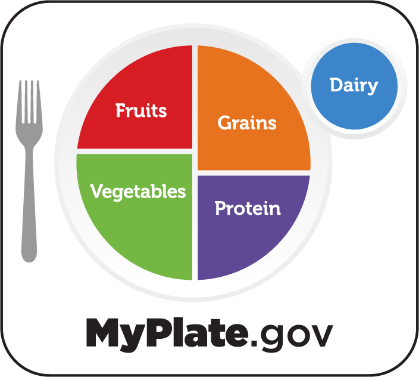 [SPANISH VERSION; SHOW IF Q01=2:]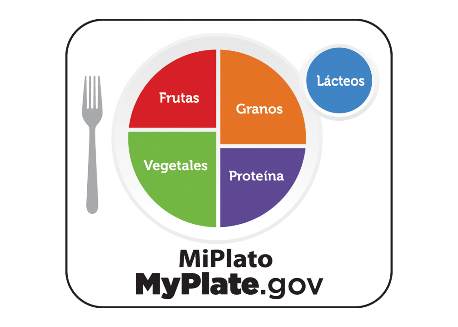 Text4Baby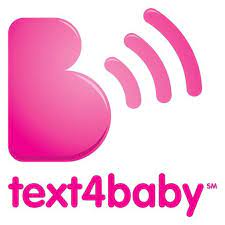 Fuel Up/Fuel Up to Play60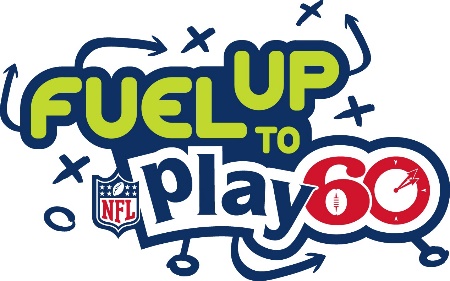 Move Your Way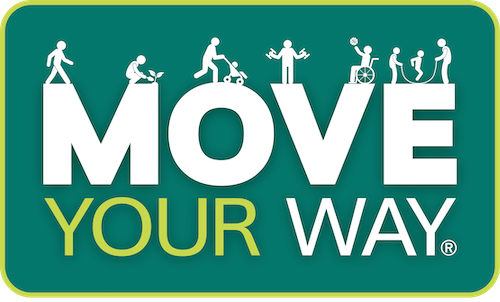 The Nutrition Facts Label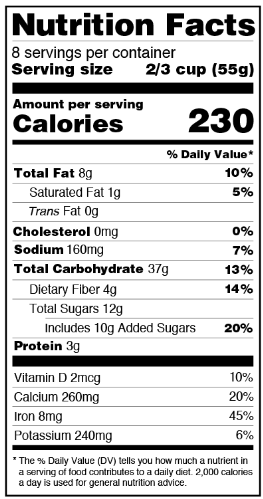 The Heart Truth/National Red Dress Day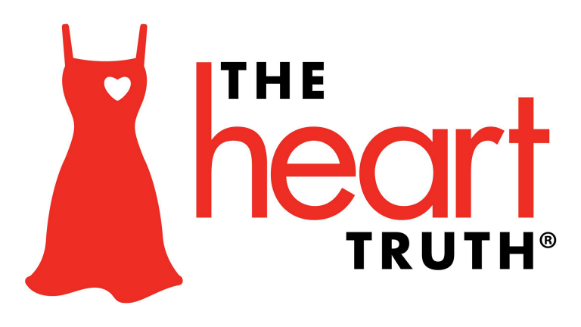 DASH Eating Plan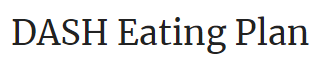 Let’s Move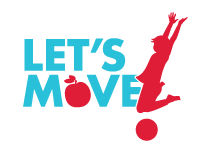 Team Nutrition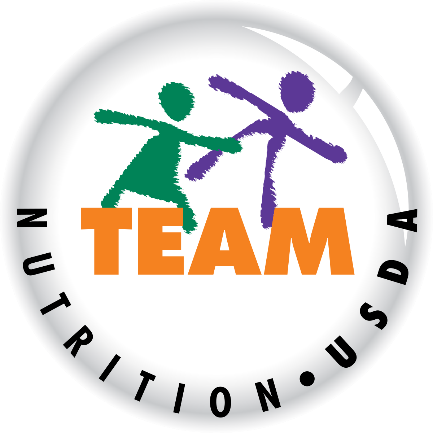 'SNAP' o Programa Complementario de Asistencia Nutricional. A veces se le llama, y anteriormente se le conocía como, 'Cupones de alimentos' ('Food Stamps')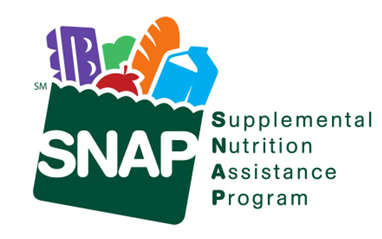 'WIC' o Programa Especial de Nutrición Complementaria para Mujeres, Bebés y Niños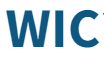 Ninguna de las opciones anteriores	EXCLUSIVE; ANCHOR¿Qué tan familiarizado(a) está usted con cada una de las siguientes opciones?
SHOW PROGRAMS AWARE; SELECTED IN Q16Muy familiarizado(a)Algo familiarizado(a)No demasiado familiarizado(a)No me es familiar/Solo conozco el nombreNunca he oído hablar de ello  [PROGRAMMER NOTE: IF BRAND SELECTED IN Q21, FLAG AS CHEATER FOR REVIEW]¿Qué tan favorable es su opinión de cada una de las siguientes opciones?
SHOW PROGRAMS FAMILIAR; SELECTED 1-3 IN Q17Muy favorableAlgo favorableNeutral/No tengo opinionAlgo desfavorableMuy desfavorableNo estoy seguro(a)En la actualidad, ¿participa o recibe servicios de alguna de las siguientes opciones? Seleccione todas las opciones que correspondan.	SHOW ORGANIZATIONS FAMILIAR EXCEPT MYPLATE; SELECTED 1-3 IN Q17.INCLUDE OPTION FOR “Ninguna de las opciones anteriores”PROGRAMMING: CODE AUDIENCESWIC/SNAP PARTICIPANT: SELECTED WIC OR SNAP IN Q19WIC/SNAP ELIGIBLE: (LOW INCOME IN Q12/Q13) AND (DID NOT SELECT WIC OR SNAP IN Q19)OTHER: ALL OTHERSASK Q20 OF 3 RANDOM PROGRAMS SELECTED 1-3 IN Q17.  ALWAYS ASK MYPLATE IF SELECTED 1-3 IN Q17.¿Qué tan bien describe a [INSERT PROGRAM] cada una de las descripciones a continuación?Lo describe muy bienLo describe un poco/hasta cierto puntoNeutral/No estoy seguro(a)No lo describe bienNo lo describe en absolutoRANDOMIZEAccesibleConvenienteFácil de usarEducativoPara alguien como yoInclusivoPertinente para mi culturaConfiableMuy respetadoMe ayuda a mantenerme saludableOfrece información pertinente para mis necesidades nutricionalesMe ayuda a encontrar formas asequibles para comer de manera saludableÚtilInformativoMYPLATE BRAND: questions to gain insight into sentiments towards the MyPlate brand SPLIT SAMPLE; ASK IF DID NOT GET MYPLATE LOGO IN Q16Antes de hoy, ¿había visto esta imagen?[ENGLISH VERSION; SHOW IF Q01=1:][SPANISH VERSION; SHOW IF Q01=2:]SíNoNo estoy seguro(a)RESUME ASKING ALL¿Qué palabras o frases usaría para describir esta imagen?  Escriba sus respuestas. SHOW MYPLATE LOGO (ENGLISH VERSION IF Q01=1; SPANISH VERSION IF Q01=2). PROGRAM 10 OPEN END BOXES. REQUIRED. INCLUDE OPTION FOR “No estoy seguro(a)”[ASK IF SEEN LOGO; Q21=1] ¿Y dónde había visto este logotipo anteriormente?  Seleccione todas las opciones que correspondan.RANDOMIZEEn la escuela o como parte de una clase o un seminarioA través de un programa gubernamental (p. ej., WIC, SNAP, etc.)A través de mi médico(a) u otro(a) profesional de la saludUna aplicación o herramienta de nutriciónEn las redes socialesUn anuncio en líneaA través de un programa de bienestar en el lugar de trabajoEn la tienda de comestibles en la que comproEn las etiquetas de los alimentosEn los materiales que mi hijo(a) recibió de la escuela/en la escuela de mi hijo(a)Otra opción; especifique_______	ANCHORNo estoy seguro(a)			EXCLUSIVE; ANCHORASK Q24-Q27 IF FAMILIAR WITH MYPLATE; SELECTED 1-3 IN Q17Mencionó que ha oído hablar de MyPlate. ¿Qué tan probable es que haga cada una de las siguientes cosas en los próximos tres meses?Muy probableAlgo probableNeutral/No estoy seguro(a)No muy probableNada probableRANDOMIZEVisitar el sitio web de MyPlate, MyPlate.govSeguir a MyPlate en las redes socialesUtilizar MyPlate para buscar recetasUtilizar MyPlate para buscar información sobre alimentación saludableUtilizar MyPlate para encontrar formas asequibles para comer de manera saludable¿Qué le hace decir que [Q24a=1,2: es probable que lo visite / Q24a=3: es neutral o no está seguro(a) de que lo visitar / Q24a=4,5: no es probable que lo visite] el sitio web de MyPlate en los próximos tres meses?  OPEN END; REQUIRED; CHECK FOR CHEATERSAquí hay algunos enunciados sobre MyPlate. Respecto de cada uno, indique qué tan convincente es como motivo para visitar el sitio web de MyPlate, MyPlate.gov.Muy convincenteAlgo convincenteNeutralNo muy convincenteNada convincenteNo estoy seguro(a)RANDOMIZEMyPlate ayuda a las personas a aprender a comer de manera saludableMyPlate proporciona orientación sobre el tamaño de las porcionesMyPlate proporciona información sobre los cinco grupos de alimentosMyPlate ofrece consejos para comprar y preparar alimentos saludables con un presupuesto limitadoMyPlate ofrece recetas e ideas saludablesMyPlate tiene videos y recursos que muestran cómo realizar cambios saludablesMyPlate le ayuda a encontrar ahorros en comestibles en su áreaMyPlate le ayuda a encontrar formas de preparar comidas saludables para toda la familiaMyPlate ofrece recomendaciones de alimentación saludable basadas en investigaciones científicasMyPlate es un programa que ofrece el Departamento de Agricultura de los Estados Unidos (USDA, por su sigla en inglés)MyPlate ofrece consejos e ideas para realizar pequeños cambios para estar más saludableMyPlate promueve los hábitos alimentarios saludables a largo plazoMyPlate promueve formas de vivir una vida más larga y activeMyPlate proporciona información pertinente para mi estilo de vidaMyPlate proporciona información pertinente para mi cultura En su opinión, ¿qué podría hacer MyPlate.gov para convertirse en un recurso más valioso para las personas que buscan mejorar lo que comen? OPEN END; REQUIRED; INCLUDE OPTION FOR “No estoy seguro(a)”RESUME ASKING ALLEn general, ¿qué tan motivado(a) se encuentra usted para comer alimentos saludables?Muy motivado/aAlgo motivado/aNi motivado/a ni desmotivado/aNada motivado/aEn el último año, usted...SíNoNo estoy seguro(a)RANDOMIZEConsultó con un médico(a) de atención primaria o enfermero(a) especializado(a) sobre su dietaComenzó una nueva dieta para perder pesoContinúo una dieta para perder o mantener su pesoComenzó un nuevo régimen de acondicionamiento físicoMantuvo un régimen de acondicionamiento físico regularBuscó información sobre alimentación saludableTrabajó hacia objetivos específicos para mejorar su salud¿Qué tan de acuerdo o en desacuerdo está con cada una de las siguientes afirmaciones?Totalmente de acuerdoAlgo de acuerdoNeutralAlgo en desacuerdoTotalmente en desacuerdoNo estoy seguro(a)RANDOMIZEEs más caro comprar alimentos saludablesA menudo consumo comida rápida porque es barata y fácil de conseguirA menudo tengo problemas con los antojos de alimentos poco saludablesYa no compro ciertos alimentos porque el precio ha incrementadoMis seres queridos suelen preferir comer alimentos poco saludablesGeneralmente me resulta difícil preparar alimentos saludablesLas etiquetas de los alimentos son difíciles de entenderNo siempre estoy seguro(a) de cuál se considera la cantidad adecuada para comerNo siempre estoy seguro(a) de cuánto comer de cada grupo de alimentos en cada comidaMe resulta difícil encontrar alimentos saludables cerca de míNo tengo tiempo para preparar o comer comidas saludablesDEMOGRAPHICS: questions about respondent demographicsAhora, solo unas preguntas más con fines estadísticos.¿Cuál es el nivel de educación más alto que ha alcanzado? Menos que escuela secundariaEscuela secundariaDiploma de técnico superiorLicenciaturaDiploma de posgrado (Maestría, PhD, MD, JD, etc.)No estoy seguro(a)/prefiero no responder¿Cuál es su estado civil? ¿Usted está...?Casado(a)No casado(a) pero viviendo en parejaSoltero(a)Separado(a)Divorciado(a)Viudo(a)OtroSe rehúsa a contester¿Cuál es su situación laboral actualmente?Empleado(a) a tiempo completeEmpleado(a) a tiempo parcialTrabaja por cuenta propiaEstudianteEncargado(a) del hogarJubilado(a)Desempleado(a), en busca de trabajoOtroNo estoy seguro(a)¿Es usted madre, padre o tutor(a) de algún menor de 18 años?SíNoSe rehúsa a contesterHa completado todas las preguntas y se han enviado sus respuestas. Ahora puede cerrar la ventana de la encuesta. Gracias por su participación.Q08-10 POINTS TOTALUNACCULTURATED11-15BI-CULTURAL6-10ACCULTURATED1-5